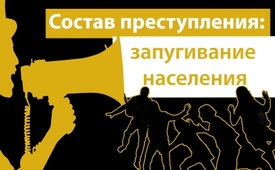 Состав преступления: Запугивание населения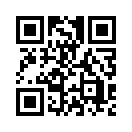 Ежедневно наши народы по всему миру целенаправленно подвергаются запугиванию: нефтяной шок, террор, войны и слухи о них, призраки «антропогенного изменения климата» и многое другое. Запугивание населения является  преступлением, с чётким определением, данным в ст. 258 Швейцарского уголовного кодекса: «Тот, кто запугивает население посредством угроз или симулирования опасности для жизни, тела или имущества, наказывается лишением свободы до трех лет или денежным штрафом». Но как и кто запугивает, извлекая из этого выгоду? Этот фильм показывает взрывоопасные взаимосвязи.Швейцарский уголовный кодекс (StGB) Статья. 258 Запугивание населения:
„Кто запугивает население, используя угрозу или извращая факты об имеющейся якобы опасности для жизни, здоровья или собственности, наказывается тюремным заключением на срок до трех лет или денежным штрафом. 
Запугивание народов четко определяется как преступление. Но, тем не менее, наши народы изо дня в день подвергаются целенаправленному запугиванию в мировом масштабе. Посредством кого? Все очень просто:
Посредством стратегически мыслящих крупных предпринимателей, которые умело манипулируют, подчиняют и обирают целые народы, используя пропаганду запугивания. 
Итак, нас запугивают те, кто у власти, которые благодаря запугиванию становятся еще более властными, богатые, которые благодаря запугиванию становятся еще богаче и могущественные, которые благодаря запугиванию становятся еще могущественней. 
Как это происходит практически, наглядно показывает 1973 год, когда всё швейцарское население могло ездить по пустым автострадам и улицам на велосипедах и роликовых коньках. Нефтяной шок, то есть народный страх после шестидневной войны, побудил федеральный совет, во-первых, учредить оперативную рабочую группу, во-вторых, предписать Швейцарии запрет на движение автомобилей в три выходных дня. Нефтяной шок не остался без последствий. Если до него литр бензина стоил 0.56 франков, то после цена его выросла до двух франков. Старые времена раз и навсегда прошли. Но не только нефтяные магнаты радуются после этого народного страха высокой рыночной конъюнктуре. Наши промышленно развитые государства использовали этот страх, чтобы таким образом расти: к примеру новые нефтяные разработки в Норвегии, возобновляемые источники энергии любого рода, такие как биомасса, сила ветра, солнечная энергия, водород и т.д.. И хотя давно уже открыты неисчерпаемые источники нефти и поток нефти достаточно обеспечен, цены на нефть всё повышаются. Всё под теми же запугивающими предлогами. 
Таким образом, народы запугивают всё новым террором, войнами и военными слухами, а также предупреждениями о пандемии, климатической катастрофе и много чем ещё. И все для того, чтобы в каждом отдельном случае снова прилично заработать на этом. Так как с самого начала у них в кармане уже есть готовое решение проблемы в виде собственной модели бизнеса, продукта, связей или идеологии и т.д.. Бесчисленные болтуны, наивно повторяющие чужие слова тоже запугивают народы, потому что они доверчиво повторяют изощрённые сценарии ужасов, придуманные вышеназванными распространителями страха. 
Вот так эти механизмы работают в практических буднях:
Купленные СМИ пугают народы ежедневно, потому что являются послушными глашатаями тех, кто посредством сценариев ужаса становится всё больше, всё богаче и всё могущественней.
И какими бы ужасными сценариями СМИ не пугали народы, выход из опасной зоны всегда один и тот же. Во-первых, он представляется в новых законах и в обязанности им подчиняться. Затем путь спасения из предреченной катастрофы всегда сопровождается новыми принудительными сборами и повышением налогов или насильственным принуждением к приобретению новых технологий, препаратов и т.д.. Так, к примеру, с помощью запрета дизельных автомобилей или отопительных систем принуждают к покупкам новых автомашин, систем отопления, изоляции жилых домов и прочего. Так колесо принуждения катится дальше и дальше по направлению ко всё большему подчинению диктатуре тех, кто через запугивание народов становится всё больше, богаче и могущественней. 
Практически это проявляется так. Возьмём, к примеру, призрак «антропогенной причины изменения климата». К этому предварительно заметим, что непрерывное изменение климата принципиально существует, едва ли кто отрицает. Но тысячи заслуженных учёных упорно опровергают утверждение, что мы, люди, сделали очень весомый вклад в это изменение климата. 
Всегда, когда речь заходит о предотвращении ужасов, таких как например, потепление климата, это приносит стоящим за этим лоббистам невероятные прибыли их же предприятиям. Поэтому в каждом отдельном случае следует проследить поток денег и тогда неминуемо за этим откроется скрытое переплетение интересов. Болтуны, наивно повторяющие чужие слова служат тем, кто делает бизнес на страхе, всего лишь маскировкой, в то время, как путём запугивания народов они сами становятся всё больше, всё богаче и могущественней. 
Как раз в эти дни несколько фермеров в Швейцарии поддались на уловки манипуляторов и начали жаловаться на растущее потепление климата. Но это действие дало обратный эффект, как это и было запланировано. СМИ сразу же выставили фермеров с одной стороны как жертв, но с другой стороны как виновных. Почему как виновных? Потому что их коровы, якобы, выделяют столько метана, что из-за этого происходит потепление климата. И тогда незамедлительно последовало решение. Оно, как всегда, было очень простым: фермерам предлагалось или кормить коров более качественным запатентованным генно-модифицированным кормом, чтобы они меньше пукали, или, по крайней мере, платить «налог на пукание» коров. 

https://www.google.com/search?q=Kuhfurzsteuer+CH&ie=utf-8&oe=utf-8&client=firefox-b

И вот снова оно. То, что звучит как шутка сумасшедшего, уже несколько лет назад озвучивалось бывшим членом Федерального совета Швейцарии Морицом Лойенбергером, а также 25.08.2018 швейцарской радиостанцией SRF.
Но чаще всего так называемые качественные СМИ играют роль наивно повторяющих чужие слова, тем, что почти ежедневно примыкают к какой-то истории ужаса, чтобы раскручивать бизнес с изменением климата. Так произошло с крушением самолета Ju-52 вблизи швейцарского города Флимс, в результате которого погибло 20 человек. Тотчас известные газеты, такие как «20 Minuten Zeitung», Spiegel Online, der Standard, Tele Züri, Watson, Bild, SRF, NZZ, n-tv и другие выступили с заголовками «Жара как возможная причина крушения». Какое безумие предполагать это в случае с самолетом, который летел через прохладные горы Швейцарии, в то время, как уже десятилетиями тысячи самолётов без проблем совершают взлёты и посадки в жарких странах. 

https://www.businessinsider.de/bill-gates-warnt-vor-einer-bedrohung-die-schlimmer-ist-als-seuchen-2018-3

Посмотрим ещё на пример Билла Гейтса, который является мнимым благодетелем со своей сомнительной программой для близких к смерти развивающихся стран.
Билл Гейтс, один из самых богатых людей в мире, выступает на мюнхенской конференции по безопасности и предупреждает о предстоящей пандемии. Но его благодетель ‒ всего лишь фасад. На самом деле он преследует изощрённые стратегические цели.
В то время, как он внешне ведет борьбу с глобальной угрозой здоровью, аграрной экономике и образованию, он в то же время,  пользуясь своими связями с фарминдустрией, зарабатывает миллиарды. Билл Гейтс также распространяет сценарий ужаса климатической катастрофы. Но так как он в то же время инвестирует миллиарды в нефтедобывающую и угольную промышленность, он громко ставит ударение на том, что в борьбе с потеплением климата речь не должна идти только о снижении выбросов парникового газа. Кого это удивляет, его бизнес-модель функционирует совсем по-другому. Поэтому Билл Гейтс в первую очередь манипулирует фермерами, сожалея о них, как о первых жертвах перемены климата. Он пугает народы и фермеров стран третьего мира пророчествами, что всего один неурожайный год может привести к их голодной смерти. И тут снова та же тема: он опять заклинает бедных фермеров обязательно запасаться более качественными семенами, чтобы выжить. Гейтс даже инвестирует из своего кармана несколько сот миллионов долларов в этот проект. Но это лишь потому, что после он получит несравненно большую прибыль. Как это так? Естественно, через свою связь с торговлей генно-модифицированными семенами. Все обманутые фермеры навсегда останутся в зависимости от запатентованных гибридных семян. А это неиссякаемая золотая жила.
И если Гейтс вдруг делает тревожный вывод: „Ни одна страна не подготовлена“, ‒ то это означает не что иное, как: «Я хочу получить от каждой страны несравненно больше, чем я туда вложил». Так и никак иначе работает бизнес с запугиванием народов. Страх перед войной ведёт к ещё большей продаже оружия теми, кто через войны хотят становиться всё богаче; или к большему вооружению тех, кто на основании военных слухов хотят становиться всё могущественней. 
Обобщая все вышесказанное нужно призвать ставить под сомнение тех, кто с одной стороны пугает народы, а с другой стороны сам обогащается, предлагая выходы из ужасов. 
Говорите это другим, ибо это должно измениться.от is.Источники:https://www.google.com/search?q=Kuhfurzsteuer+CH&ie=utf-8&oe=utf-8&client=firefox-b

https://www.businessinsider.de/bill-gates-warnt-vor-einer-bedrohung-die-schlimmer-ist-als-seuchen-2018-3

Schweizer Strafgesetzbuch (StGB)  Art. 258 Schreckung der Bevölkerung
SRF 08:00Uhr Nachrichten vom 25.8.2018Может быть вас тоже интересует:#Billgates-ru - Gates - www.kla.tv/BillGates-ru

#BillGates-ru - Билл Гейтс - www.kla.tv/BillGates-ru

#Diesel-ru - Дизель - www.kla.tv/Diesel-ru

#Google-ru - www.kla.tv/Google-ru

#Izmenenijeklimata - Изменение климата - www.kla.tv/IzmenenijeklimataKla.TV – Другие новости ... свободные – независимые – без цензуры ...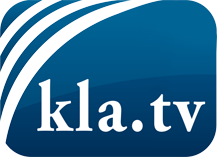 О чем СМИ не должны молчать ...Мало слышанное от народа, для народа...регулярные новости на www.kla.tv/ruОставайтесь с нами!Бесплатную рассылку новостей по электронной почте
Вы можете получить по ссылке www.kla.tv/abo-ruИнструкция по безопасности:Несогласные голоса, к сожалению, все снова подвергаются цензуре и подавлению. До тех пор, пока мы не будем сообщать в соответствии с интересами и идеологией системной прессы, мы всегда должны ожидать, что будут искать предлоги, чтобы заблокировать или навредить Kla.TV.Поэтому объединитесь сегодня в сеть независимо от интернета!
Нажмите здесь: www.kla.tv/vernetzung&lang=ruЛицензия:    Creative Commons License с указанием названия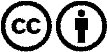 Распространение и переработка желательно с указанием названия! При этом материал не может быть представлен вне контекста. Учреждения, финансируемые за счет государственных средств, не могут пользоваться ими без консультации. Нарушения могут преследоваться по закону.